Comprehension by Mairead & Aisling 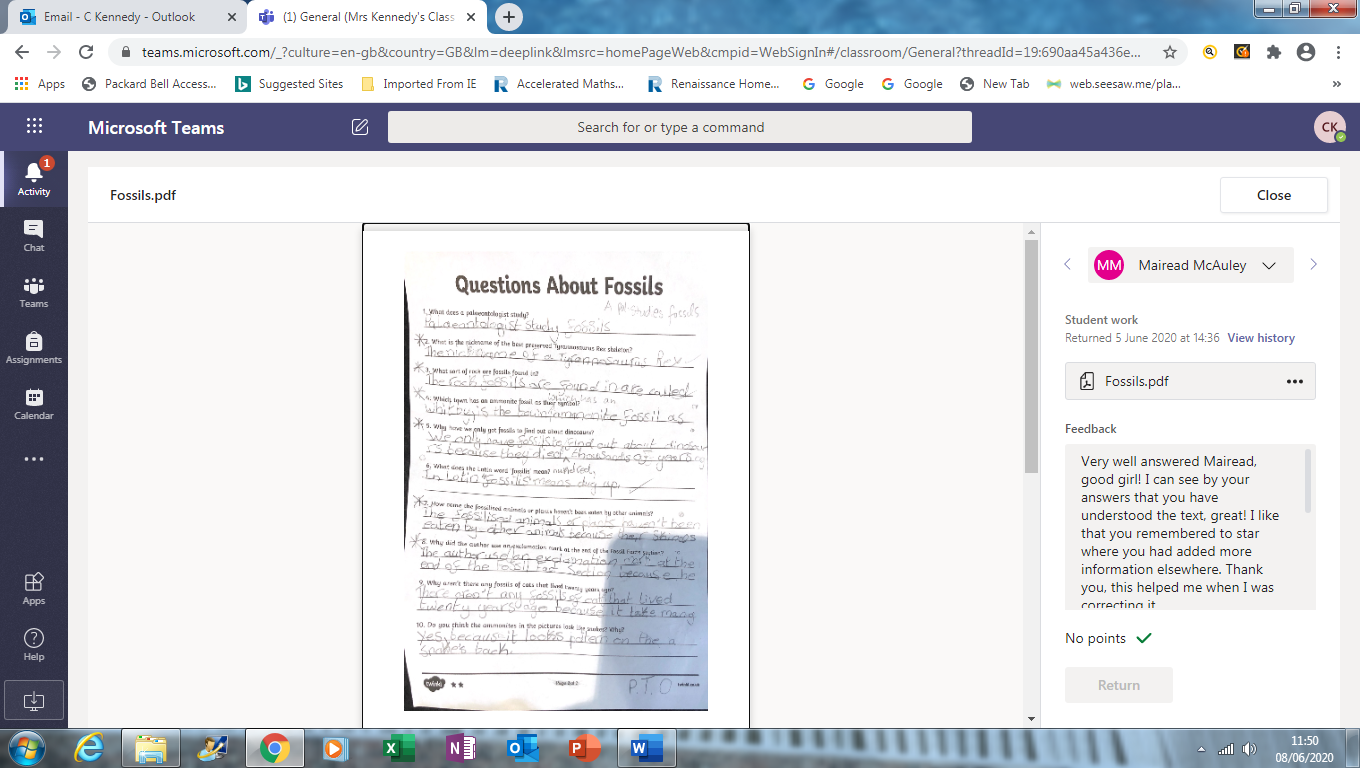 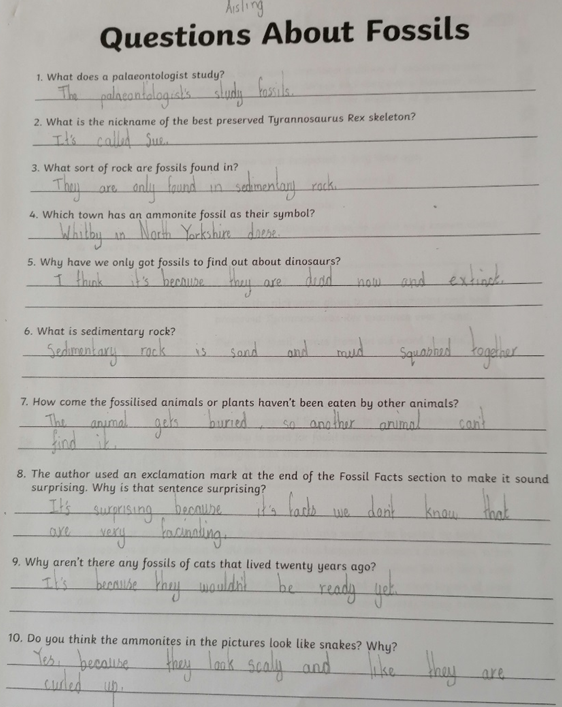 